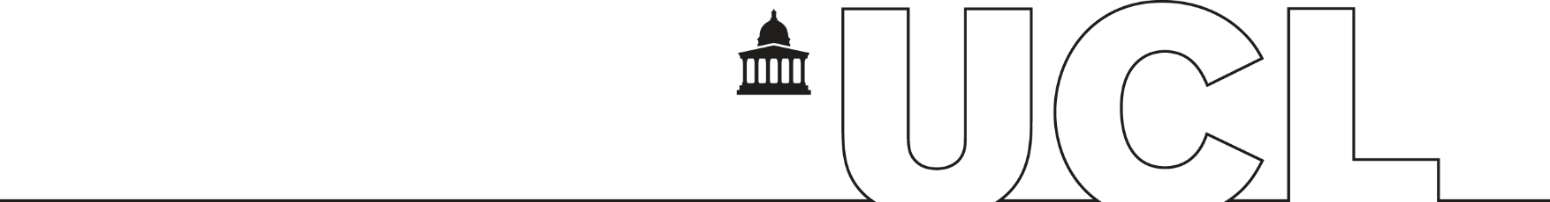 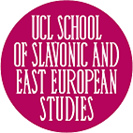 SSEES PGTA Application FormPlease complete this form fully and submit it with your latest CV to be considered for a PGTA position at UCL SSEES. Further information on PGTA roles at UCL SSEES can be found at www.ucl.ac.uk/ssees/ptga-recruitment.Applicant DetailsPrior Teaching experience & trainingTeaching Preferences & interestsDetail in order of preference the available modules that would like to teach on. The latest available listing of modules is published at www.ucl.ac.uk/ssees/ptga-recruitment. Tick if you want to be considered for general duties to support the delivery of online teaching (in addition to any specific module tutoring). AvailabilityDeclarationFollow the latest published information at www.ucl.ac.uk/ssees/ptga-recruitment as to next deadline and submission arrangements for PGTA positions at UCL SSEESFirst Name:Surname:Title:Contact Email:Contact Telephone:University/Department:PhD Supervisor(s):Year of Study: Mode of Study: Full time  Part timeExpected Thesis Submission Date:Please detail any prior teaching experience you hold.Please detail any prior teaching training (and/or similar) you have undertaken.PreferencemoduleReason for interest / relevant skills and knowledge.12345678910Which term(s) are you available to teach? Term 1   	Term 2What is the maximum number of contact hours you would teach per week? If you have PhD funding and this carries any conditions that will restrict your teaching hours, please detail these.Days of the week I cannot teach on:Dates in the term I cannot teach on:Please detail any other teaching positions you expect to hold in the next academic year:By submitting this application form I confirm that I:Have discussed my application with my principal PhD supervisor and they will provide a letter of approval should this be required. Have familiarised myself with the relevant teaching programme areas and modules delivered at UCL SSEES.Feel able to manage the workload I have indicated without affecting my PhD studies.Am eligible to work in the UK and am able to demonstrate this.Will have not submitted my thesis prior to September of the current calendar year.Consent to the personal data contained in my application to be shared with relevant UCL SSEES academic and administrative staff so as to consider and process my application.